PROJETO: 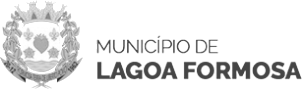 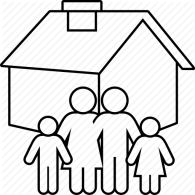 “EM CASA TAMBÉM SE APRENDE”                                 PORTUGUÊS -2º ANO DO ENSINO FUNDAMENTALSEMANA 22/09 A 28/09/2020 – ATIVIDADE 01:ALUNO (A):(NOME COMPLETO)__________________________________________________________________________________________________________________________________________________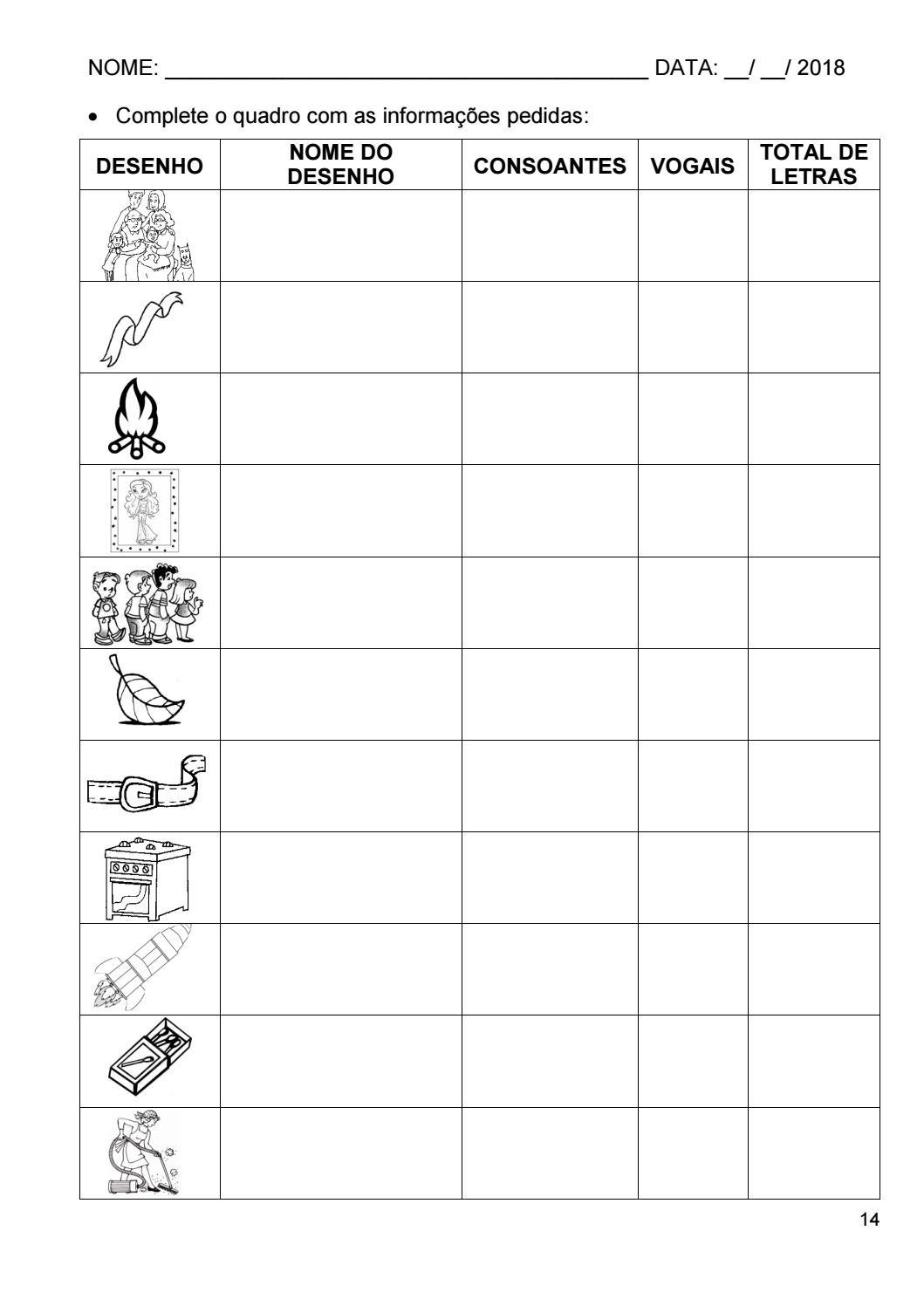 PROJETO: “EM CASA TAMBÉM SE APRENDE”                            PORTUGUÊS -2º ANO DO ENSINO FUNDAMENTAL_____________________________________________________________________________ATIVIDADE 02:ALUNO (A):(NOME COMPLETO)__________________________________________________________________________________________________________________________________________________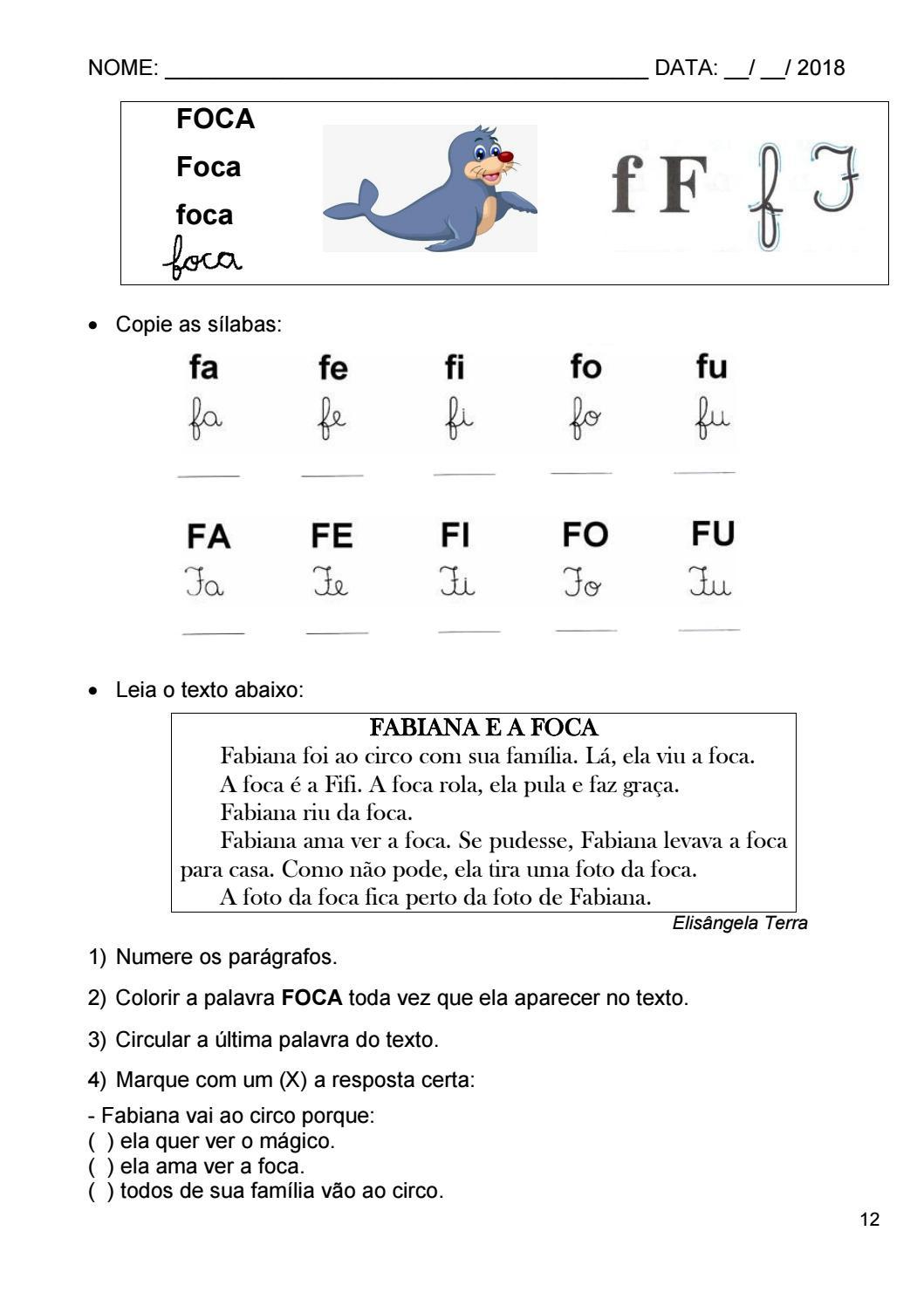 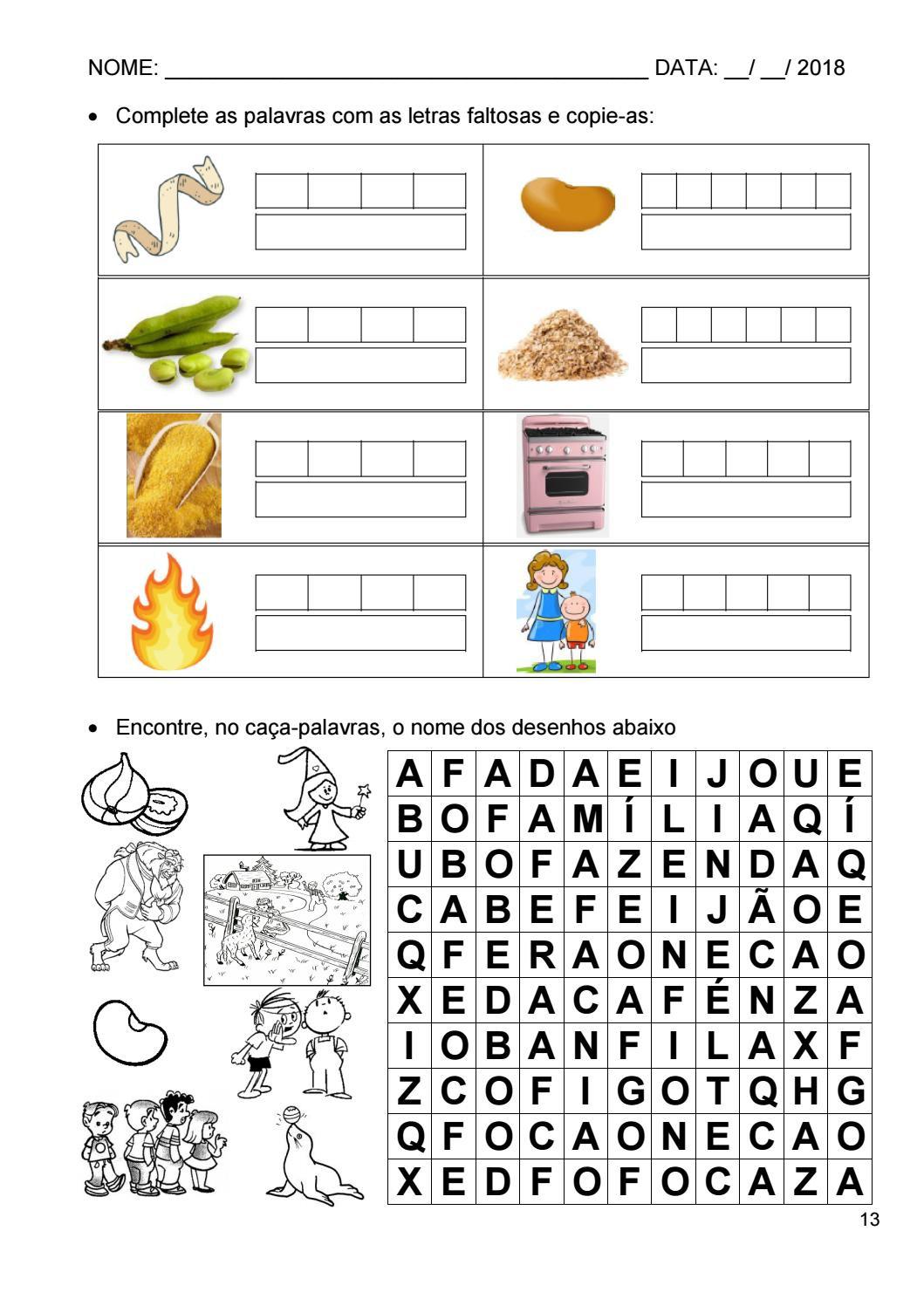 PROJETO: “EM CASA TAMBÉM SE APRENDE”                                PORTUGUÊS -2º ANO DO ENSINO FUNDAMENTAL_____________________________________________________________________________ATIVIDADE 03:ALUNO (A):(NOME COMPLETO)__________________________________________________________________________________________________________________________________________________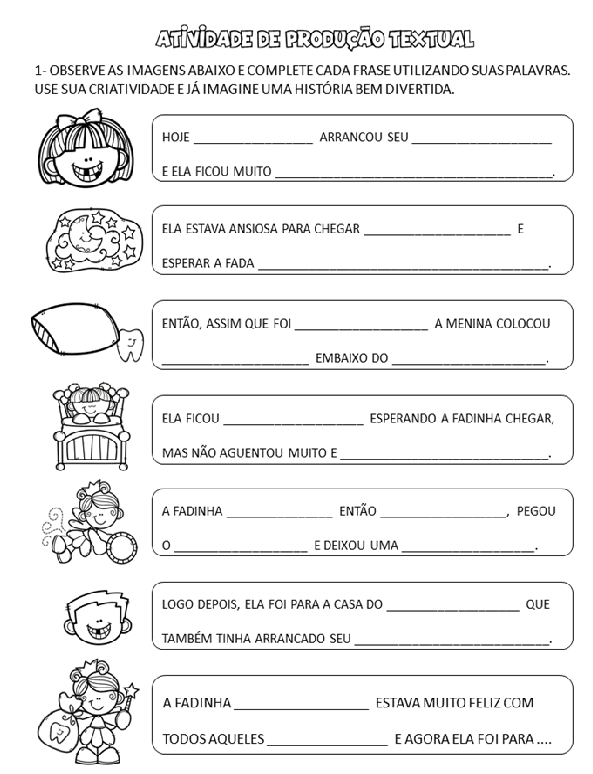 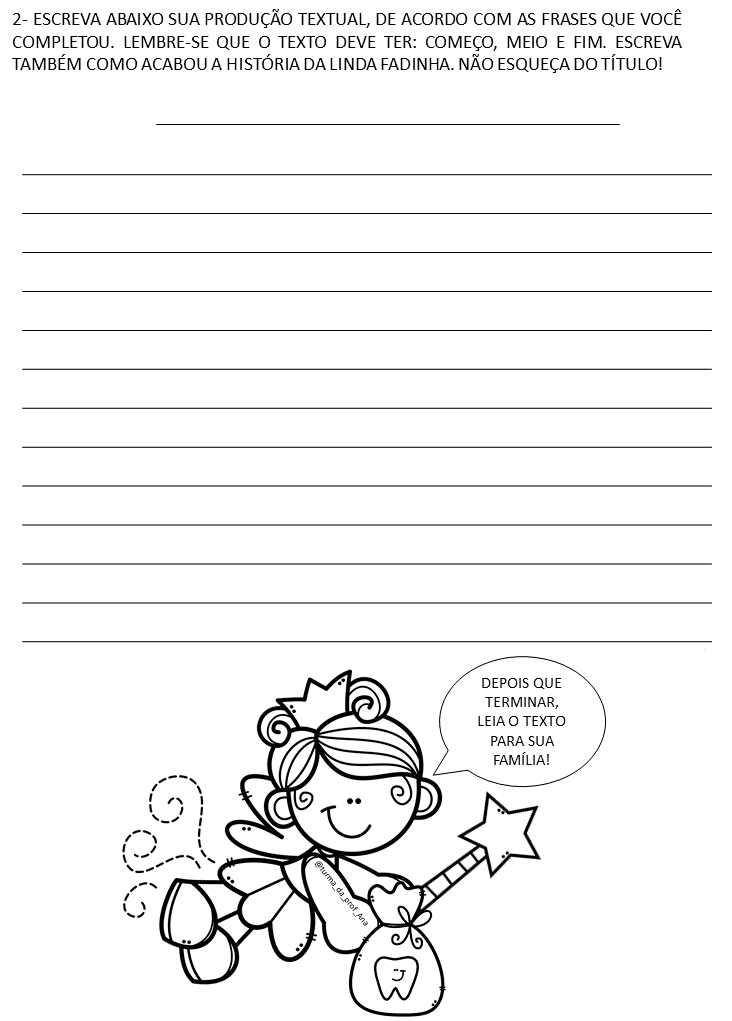 	PROJETO: “EM CASA TAMBÉM SE APRENDE”                               PORTUGUÊS -2º ANO DO ENSINO FUNDAMENTAL_____________________________________________________________________________ATIVIDADE 04:ALUNO (A):(NOME COMPLETO)__________________________________________________________________________________________________________________________________________________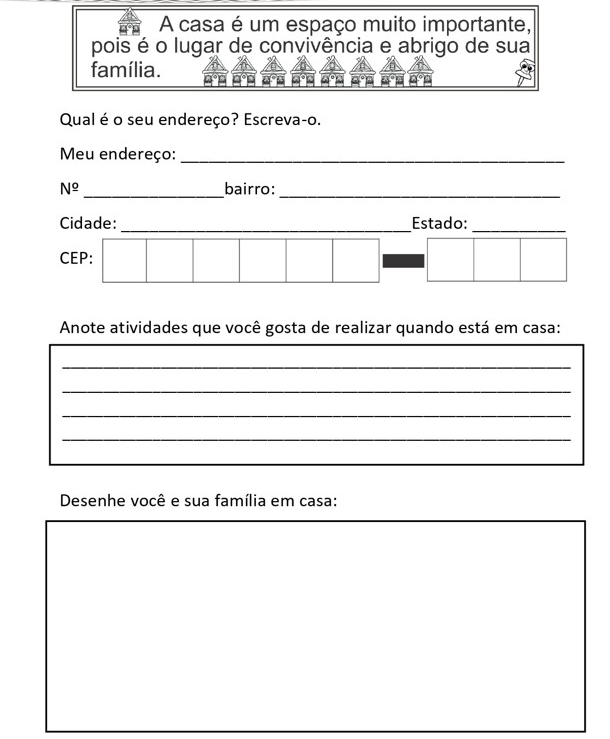 	PROJETO: “EM CASA TAMBÉM SE APRENDE”                                PORTUGUÊS -2º ANO DO ENSINO FUNDAMENTAL_____________________________________________________________________________ATIVIDADE 05:ALUNO (A):(NOME COMPLETO)__________________________________________________________________________________________________________________________________________________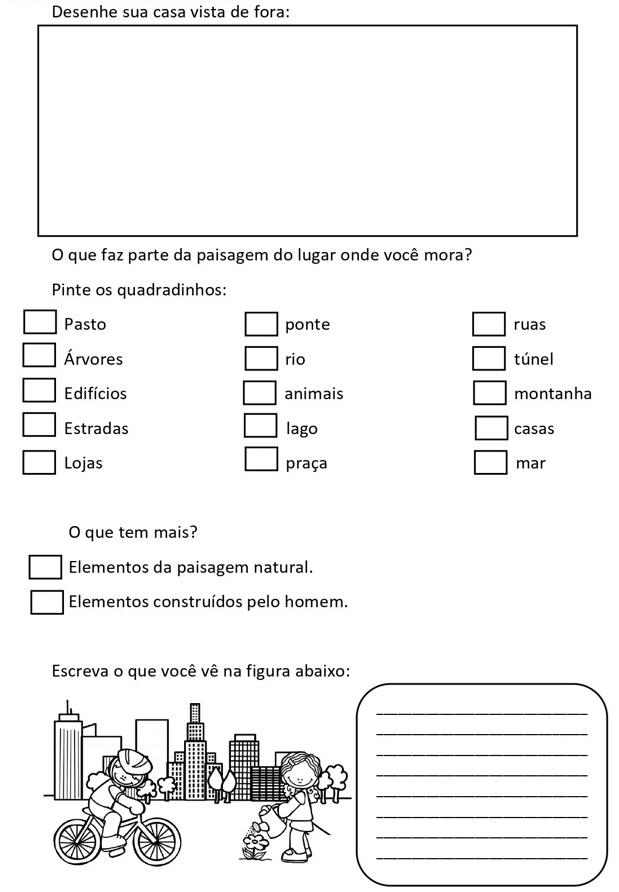 		PROJETO: “EM CASA TAMBÉM SE APRENDE”                              MATEMÁTICA -2º ANO DO ENSINO FUNDAMENTAL_____________________________________________________________________________SEMANA 23/09 A 29/09/2020 - ATIVIDADE  01:ALUNO (A):(NOME COMPLETO)__________________________________________________________________________________________________________________________________________________1-DESENHE AS PEÇAS DO MATERIAL DOURADO QUE ESTÃO FALTANDO PARA COMPLETAR OS NÚMEROS EM DESTAQUE.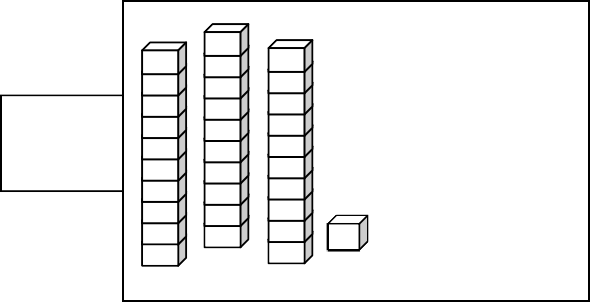 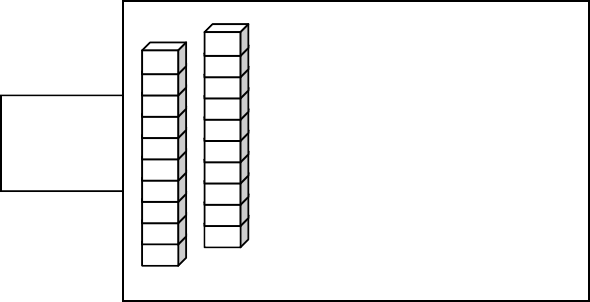 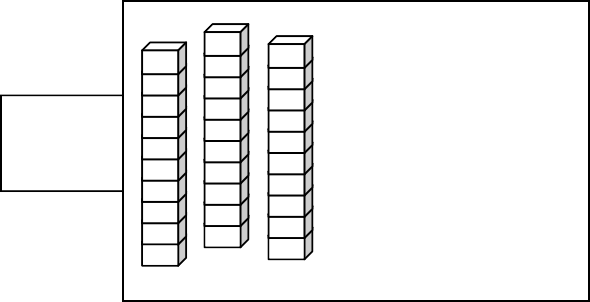 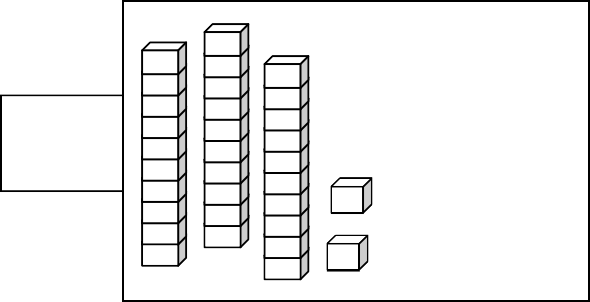 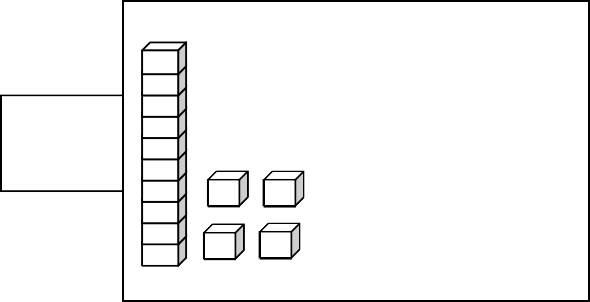 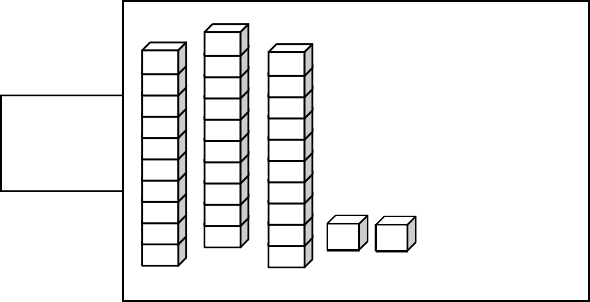 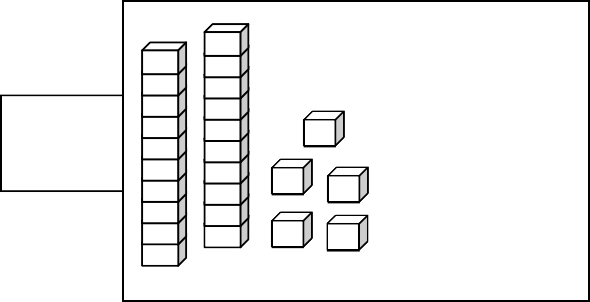 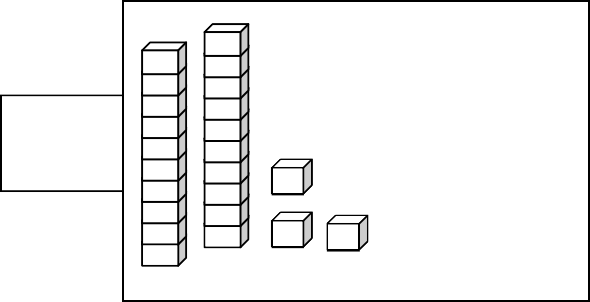 	PROJETO: “EM CASA TAMBÉM SE APRENDE”                              MATEMÁTICA -2º ANO DO ENSINO FUNDAMENTAL_____________________________________________________________________________ATIVIDADE 02:ALUNO (A):(NOME COMPLETO)__________________________________________________________________________________________________________________________________________________RESOLVAS OS PROBLEMINHAS.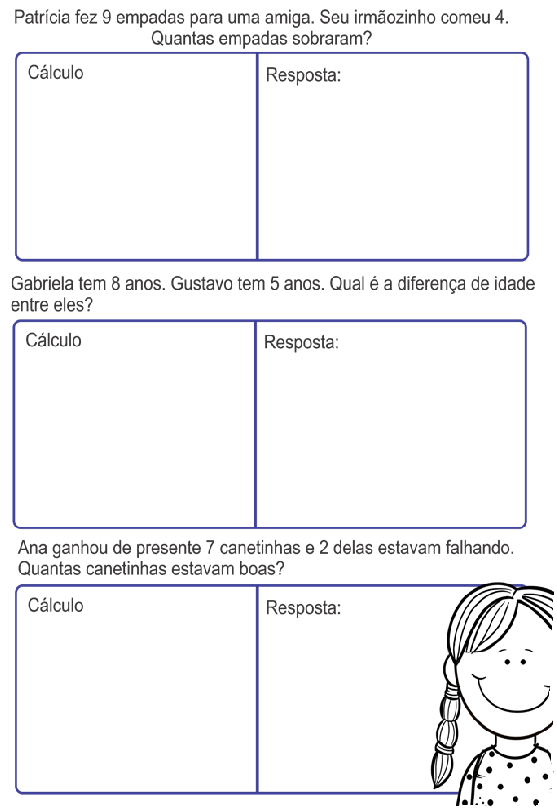 PROJETO: “EM CASA TAMBÉM SE APRENDE”                            MATEMÁTICA -2º ANO DO ENSINO FUNDAMENTAL_____________________________________________________________________________ATIVIDADE 03:ALUNO (A):(NOME COMPLETO)__________________________________________________________________________________________________________________________________________________Leia com atenção e resolva os problemas abaixo, com muito capricho!Vera vendeu 34 sorvetes de abacaxi e 23 de uva. Quantos sorvetes ela vendeu no total?        B)Os	filhos	de Sara tinham 25 iogurtes guardados na geladeira. Tomaram 5. Quantos iogurtes restaram?Carina tinha 50 balas. No final da tarde deu 20 balas para suas amigas. Com quantas balas Carina ficou?Marcelo comprou 46 figurinhas e deu 24 para Gabriel. Quantas figurinhas Marcelo ficou?PROJETO: “EM CASA TAMBÉM SE APRENDE”                             MATEMÁTICA -1º ANO DO ENSINO FUNDAMENTAL_____________________________________________________________________________ATIVIDADE 04:ALUNO (A):(NOME COMPLETO)__________________________________________________________________________________________________________________________________________________1-Thiago preferiu brincar na barraca “tomba lata”.Ele derrubou a lata que tinha o número que é antecessor (número que vem antes) de 20.Escreva o número da lata que Thiagoderrubou.          ________________________________________________________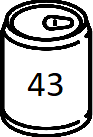 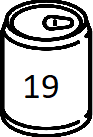 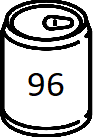 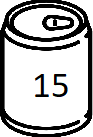 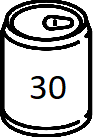 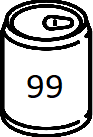 Qual lata tem o número que representa 9 dezenas e 6 unidades? Escreva o número:	.2-É hora de derrubar as garrafas no boliche! Observe o valor de cada uma.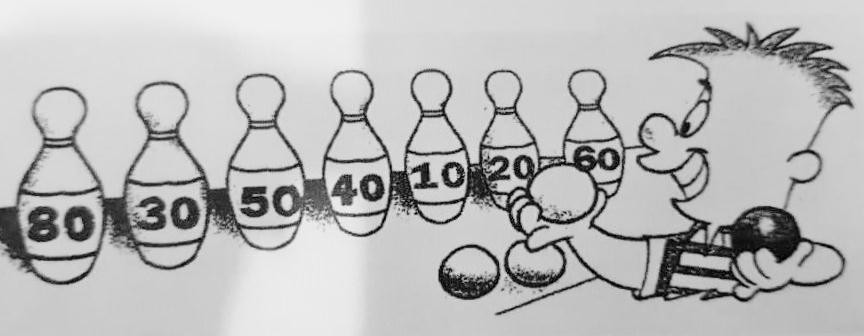 Se cada bola acertar uma garrafa diferente, quais garrafas você terá que derrubar para fazer 90pontos?Derrubando2garrafas:	+	= 	Derrubando 3 garrafas: ____________ + ____________+ __________ = ________PROJETO: “EM CASA TAMBÉM SE APRENDE”                            MATEMÁTICA -1º ANO DO ENSINO FUNDAMENTAL_____________________________________________________________________________ATIVIDADE 05:ALUNO (A):(NOME COMPLETO)__________________________________________________________________________________________________________________________________________________Tadeu e Camila foram à lanchonete e consultaram a tabela de preços.Calcule e responda no verso da folha:Tadeu comprou um sanduíche de mortadela e um suco de maracujá. Quantos reais Tadeugastou?Camila comprou um sanduíche de presunto e um suco de melão. Quantos reais Camilagastou?Quanto Tadeu e Camila gastaram juntos?PROJETO: 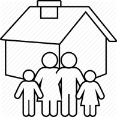 “EM CASA TAMBÉM SE APRENDE”			           EDUCAÇÃO FÍSICA - 2º ANO DO ENSINOFUNDAMENTAL___________________________________________________________________________ATIVIDADE3VOCÊ JÁ BRINCOU DE MÍMICA?1.Recorte 10 pedaços de papel.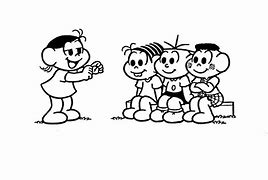 2.Escreva em cada um dos pedaços de papel nomes de diferentes animais.3.Dobre os papéis e coloque numa caixa.4. Escolha uma pessoa para começar a brincadeira. Essa pessoa pega um papel, lê o nome do animal e faz uma mímica para os outros adivinharem.5. Quem adivinhar marca um ponto e vai ser o próximo a fazer a mímica.6. Ganha o jogo quem fizer mais pontos._____________________________________________________________________________________	Chame as pessoas que moram com você para brincar de mímica.1. Quais os animais que vocês escreveram?__________________________________________________________________________________________________________________________________________________________________________2. Qual foi o animal mais difícil de adivinhar?_____________________________________________________________________________________3. Qual foi o animal mais fácil de adivinhar?_____________________________________________________________________________________4. Quem participou da brincadeira?_____________________________________________________________________________________5. Quem venceu o jogo?_____________________________________________________________________________________6. O que você achou dessa brincadeira?________________________________________________________SANDUÍCHESPREÇOPRESUNTO3 REAISMORTADELA2 REAISQUEIJO2 REAISSUCOSPREÇOSLARANJA1 REALMELÃO2 REAISMARACUJÁ1 REAL